SUBJUNCTIVE is a mood used to express subjective ideas such desires, needs, opinions, emotions, doubts and uncertainties. It is as always used after "QUE" and the following verbs/expressions: 1. Verbs or expressions expressing wishes / desires, needs or will + different subjects désirer que, souhaiter que (to desire/wish)j'aimerais que,  je voudrais que (I'd like)aimer mieux que, préférer que (to prefer)*suggérer que (to suggest)*proposer que (to propose)*recommander que (to recommend)*supplier que (to beg)vouloir que (to want)avoir envie que (to feel like)*demander que (to ask)avoir besoin que (to need)tenir à ce que (to insist upon)s'attendre à ce que (to expect)exiger que (to demand)*ordonner que (to command)*permettre que (to allow)accepter que, être d'accord pour que (to accept / to agree)*empêcher que (to prevent)attendre que (to wait until, for)Examples: Le professeur veut / exige que vous soyez à l'heure. Je voudrais / J'aimerais que l'examen soit facile.  Vous souhaitez / désirez que le semestre se passe bien?  Je suggère / propose qu'on fasse des efforts. Je suis d'accord pour que nous partions demain. BUT "espérer que" (to hope), though expressing a wish, is followed by the indicative, often the future. Subjects may be different or identical.Examples: J'espère que les étudiants feront plus d'efforts. Nous espérons que le prof est sympa. Vous espérez que vous aurez une bonne note.-If both subjects are the same use the infinitive without repeating the subject and without que:Examples: Je veux être à l'heure demain. [Je veux que je sois à l'heure demain.] Tu aimerais avoir une bonne note à ton examen. [Tu aimerais que tu aies...] Je suis d'accord pour partir demain. [Je suis d'accord pour que je parte...]BUT J'espère avoir une bonne note. = J'espère que j'aurai une bonne note.-Verbs above ↑ marked with an asterisk (*) often use infinitive constructions with DE/D' rather than subjunctive even when subjects are different. The second subject becomes a direct object pronoun (D) or an indirect (I) object pronom depending on the construction required by the verb .Examples: J'ordonne que tu sois à l'heure demain. 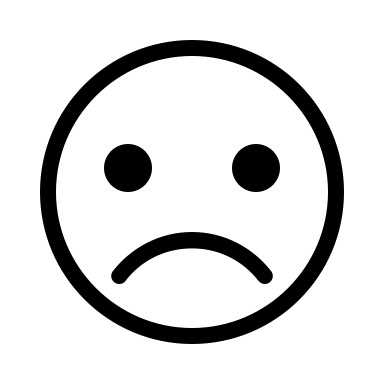 		—> Je t' (I) ordonne D'être à l'heure demain. 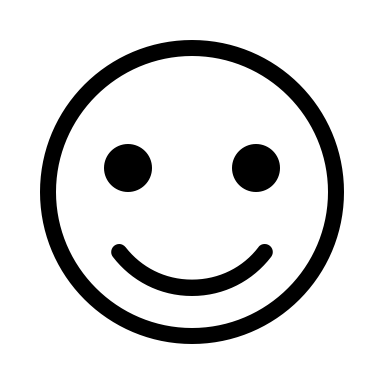  Mes parents ont demandé que j'aie une bonne note à mon examen.  	—> Mes parents m' (I) ont demandé D'avoir une bonne note à mon examen.  Son professeur lui (I) permet DE travailler avec un autre étudiant. Ses co-locataires l' (D) ont empêché D'étudier hier soir. Je leur (I) recommande DE parler à leur professeure. Nous vous (I) suggérons DE venir avec nous. Ils me (D) supplient DE revenir. Tu me (I) proposes DE partir avec toi?2. Verbs or expressions expressing emotions + different subjectsavoir peur que, craindre que, redouter que (fear)s'étonner que, cela m'étonne / me surprend que, être surpris(e) / étonné(e) que (surprise)être heureux(se) / content(e) / ravi(e) que, se réjouir que (happiness)être triste / désolé(e) / déçu(e) que, regretter que (sadness or regret)être fâché(e) / furieux(se) que (anger)être fier (fière) que (pride)cela m'embête / m'ennuie / m'agace / m'énerve que (annoyance)avoir honte que (to be ashamed)Examples: Tous les étudiants ont peur que les examens soient difficiles.  Je suis heureux que la professeure soit sympa. Martin se plaint que ses parents le traitent comme un enfant. ATTENTION: if both subjects are the same use DE/D' + infinitive without repeating the subject and without que:Examples: J'ai peur DE rater mon examen. [J'ai peur que je rate mon examen.] Jacques est heureux D'avoir une bonne note. [Jacques est heureux qu'il ait une bonne note.] Nous avons honte D'être si peu préparés. [Nous avons peur que nous soyons...] Martin se plaint D'avoir des problèmes avec ses parents. [Martin se plaint qu'il ait...]3. Negative or formal interrogative (inversion questions) opinions: croire / trouver / penser /estimer que,  	    il me / te / lui / nous / vous / leur semble que [not to be confused with il semble que, see #4 below ↓]	With croire / trouver / penser /estimer, if both subjects are the same an infinitive construction is 	    also possible. Examples: formal question: Crois-tu que cette étudiante fasse beaucoup d'efforts? ()negative opinions:  Je ne trouve pas que les autres étudiants prennent plus de notes que moi.     Il ne me semble pas que mes étudiants fassent régulièrement leurs devoirs. formal question: Estimes-tu que tu fasses assez d'efforts? 			    = Estimes-tu faire assez d'efforts? negative opinions: Je ne pense pas que je prenne moins de notes que toi. (			    = Je ne pense pas prendre moins de notes que toi.  BUT if the sentence is positive or the question non-formal, use indicative NOT subjunctiveExamples: non-formal question: [Est-ce que] tu crois qu'elle fait beaucoup d'efforts? positive opinions:   Je trouve que tu fais beaucoup d'efforts.    Il me semble que mes étudiants ne font pas régulièrement leurs devoirs. non-formal question: [Est-ce que] tu estimes que tu fais assez d'efforts? 				= [Est-ce que] tu estimes faire assez d'efforts?positive opinion: Je pense que je prends autant de notes que toi.				= Je pense prendre autant de notes que toi.  4. Verbs or expressions of doubt or uncertainty + different subjectsdouter que (to doubt) il est douteux que (it's doubtful)il se peut que (it's possible)il semble que (it seems) [not to be confused with il me semble que, see #3 above ↑]il est im/possible que (it's (im)possible)il est peu / il n'est pas probable que (it's NOT likely)il n'est pas vrai / exact que (it's NOT true)il n'est pas évident que (it's NOT obvious)il n'est pas certain / sûr (it's NOT sure)ne pas être certain(e) / sûr(e) / convaincu(e) (to be UNsure)Examples: Je doute que / Il est peu probable que Coline vienne aujourd'hui. Il est possible que Coline vienne aujourd'hui.  Je NE suis PAS sûr(e) / certain(e) / convaincu(e) que Coline vienne aujourd'hui.BUT for expressions indicating a (near) certainty use indicative NOT subjunctiveExamples: Il est probable que Coline viendra (future) aujourd'hui. Je suis sûr(e) / certain(e) / convaincu(e) que Coline vient (present) ce soir. Je sais que l'an dernier Coline venait (imparfait) tous les jours.-If both subjects are identical use DE/D' + infinitive without repeating the subject and without que.Examples: Je doute DE venir demain. [Je doute que je vienne demain.]Je ne suis pas sûr(e) / certain(e) / convaincu(e) DE venir. 	[Je ne suis pas sûr(e) / certain(e) / convaincu(e) que je vienne.]BUT for être certain(e) / sûr(e) / convaincu(e) one can use indicative or DE/D' + infinitive, NOT subjunctive: Je suis sûr(e) / certain(e) / convaincu(e) que je viendrai ce soir.	= Je suis sûr(e) / certain(e) / convaincu(e) DE venir ce soir.          and for savoir only use que + indicative NEVER subjunctive:Je sais que l'an dernier je venais tous les jours.-NE PAS SAVOIR is followed by SI + indicative, NOT que + subjunctiveExamples: Je ne sais pas SI Coline est venue hier. Je ne sais pas SI je viendrai aujourd'hui.5. Impersonal constructions (subject: impersonal il, ce/c'/cela/ça) expressing constraint, evaluation, advice, opinion or emotion such as: il / cela / ça vaut / vaudrait mieux que (it would be better)il/c' (il n'/ce n') est (pas) préférable /souhaitable que (it's (not) better)il/c' (il n'/ce n') est (pas) important /il (n') importe (pas) que (it's (not) important)il/c' (il n'/ce n') est (pas) dommage que (it's (not) too bad)il / cela / ça (ne) suffit (pas) que (it's (not) enough)il (ne) faut (pas) que, il/c' (il n'/ce n') est (pas) nécessaire / utile / obligatoire / indispensable / essentiel que it's (not) necessary / useful / mandatory / indispensable / essential)il/c' (il n'/ce n') est (pas) (a)normal / (il)logique / naturel / juste que  (it's (not) (ab)normal / (il)logical / natural / fair)il/c' (il n'/ce n') est (pas) rare que (it's (not) rare)il/c' (il n'/ce n') est (pas) étrange / bizarre que (it's (not) strange)il/c' (il n'/ce n') est (pas) étonnant / surprenant que (it's (not) surprising)il/c' (il n'/ce n') est (pas) regrettable / dommage que (it's (not) regrettable / too bad)il est (grand) temps que (it's (high) time)ce n'est pas la peine que /ça (ne) vaut (pas) la peine que (it's (not) worth)c'est une chance que (it's lucky)comment se fait-il que...? (how come?)il arrive que (it happens)il est question que (there's talk about)il n'est pas question que  (there's no way)il n'y a aucune chance que (there's no chance)il n'y a pas de danger que (there's no danger)Examples: Il vaut mieux que vous arriviez quelques minutes avant le cours.  Il ne faut pas que j'oublie mon livre.  Il est important que tu saches tes leçons. C'est dommage que nous n'ayons pas assez d'argent.	ATTENTION: in impersonal constructions, both subjects are automatically different. Yet the verbs and expressions above may be followed by an infinitive or DE/D' + infinitive without que if they express a generalization.Examples: Il vaut mieux arriver quelques minutes avant le cours.  Il ne faut pas oublier son livre.  Il est important DE savoir ses leçons. C'est regrettable DE ne pas avoir assez d'argent.	6. The following conjunctions or expressions: • intention, aim: pour que / afin que / de sorte que + different subjectsExample: Il faut arriver à l'avance pour que / afin que / de sorte que le professeur soit content.ATTENTION: if both subjects are the same use pour + infinitive or afin DE/D' + infinitive without repeating the subject and without que: 			Je veux arriver à l'avance pour parler / afin DE parler au prof. [NOT afin que je parle...]• anticipation: -avant que (before) , en attendant que (until) + different subjectsExamples: Je reste ici en attendant que le cours commence. Nous partirons avant que vous arriviez.ATTENTION: if both subjects are the same use avant DE/D' + infinitive, en attendant DE/D' + infinitive without repeating the subject and without que:Nous dormirons chez lui avant DE partir. [NOT avant que nous partions]Tu vas aller manger en attendant DE travailler. [NOT en attendant que tu travailles]-jusqu'à ce que (until). Subjects may be different or identical. Examples: Il continuera jusqu'à ce que tu lui dises d'arrêter. J'étudierai jusqu'à ce que j'en aie assez.  BUT après que (after) if followed by indicative NOT subjunctive Example: Mia est sortie après que son père est rentré (passé composé).ATTENTION: if both subjects are the same use either après que + indicative OR après + past infinitive without repeating the subject and without que:Je sortirai après avoir fini mes devoirs.      = Je sortirai après que j'aurai fini (futur antérieur) mes devoirs.• restriction: bien que / quoique (al/though), à moins que (unless). Subjects may be different or identical.Examples: Je vous invite à ma fête bien que vous ne m'aimiez pas beaucoup.  Martin veut aller au cinéma quoiqu'il n'ait pas fini ses devoirs. Tu viendras à moins que tes parents (ne) t'en empêchent? Nous partirons à 5 heures à moins que nous (ne) partions avant.	[for "ne," see ≠9 below ↓]BUT même si (even though) is followed by indicative NOT subjunctive Examples: Je partirai en vacances même si ma mère est malade. Je partirai en vacances même si je suis malade.• condition: à condition que, pourvu que (as long as)Examples: J'irai au mariage à condition que quelqu'un vienne me chercher en voiture. Ma grand-mère viendra au mariage pourvu qu'on vienne la chercher en voiture.ATTENTION: if both subjects are the same use à condition DE/D' + infinitive without repeating the subject and without que OR à condition que + subjunctive but only pourvu que + subjunctiveJ'irai au mariage à condition d'avoir une voiture.  	= J'irai au mariage à condition que j'aie une voiture.Ma grand-mère viendra au mariage pourvu qu'elle soit en forme.• other: de peur que (for fear), sans que (without) + different subjectsExamples: Ils sont déjà partis pour la gare de peur que le train soit en avance. Il est parti sans que je lui dise au revoir. ATTENTION: if both subjects are the same use infinitive or DE/D' + infinitive without repeating the subject and without que:Ils sont déjà partis à la gare de peur D'être en retard. [NOT de peur qu'ils soient...]Il est parti sans dire au revoir. [NOT sans qu'il dise au revoir]BUT parce que, puisque (because, since) are followed by indicative NOT subjunctiveExamples: J'attends Coralie puisqu'elle vient (présent) aujourd'hui. J'attends Coralie parce que je vais aller (futur proche) au cinéma avec elle.7. Verbs followed by À CE QUE + different subjectsêtre attentif(tive) / veiller à ce que (to ensure)il y a intérêt à ce que (you’d be better off / it would be better)s'attendre à ce que (to expect)s'employer / travailler à ce que (to work toward)s'habituer à ce que (to get used to)s'opposer à ce que (to be opposed to)tenir à ce que (to insist on)Examples: —Le prof tient à ce que nous fassions tous ces exercices? —Oui, il y a intérêt à ce que nous les fassions tous si nous voulons une bonne note.ATTENTION: if both subjects are the same use À+ infinitive without repeating the subject and without que:Nous tenons À faire tous nos exercices. [NOT à ce que nous fassions...]8. Other cases:  		• Indirect commands/wishes introduced with QUE = 3rd person "imperative"Examples: Qu'il aille voir ce film avant demain Que [...] tout dise : ils ont aimé! (Lamartine, "Le Lac")• Options introduced with QUE (= whether)Examples: Qu'il soit riche ou qu'il soit pauvre, ça m'est égal Que tu viennes ou pas, je compte bien m'amuser!9. Expletive NE After some expressions such as empêcher que, avant que, à moins que, plus que, moins que, the interrogative form of douter que, or expressions of fear, a NE with no negative connotation may be used in formal French. It is not used in spoken or non-formal written French.Examples: Je crains qu'il (ne) soit malade. [I'm afraid he may be sick.] Doutes-tu que ce texte (ne) soit intéressant? [Do you doubt this text is interesting?] Elle a empêché qu'ils (ne) sortent. [She prevented them from going out.]use INDICATIVE (présent, passé composé, imparfait, plus-que-parfait, futur, futur antérieur) after -espérer queJ'espère que tu réussiras.J'espère réussir = J'espère que je réussirai.-expressing an opinion in a positive sentence or a non formal questionTu penses que c'est facile? Je trouve qu'il n'y a pas beaucoup d'erreurs dans ce devoir. Il me semble que ma mère est malade. Est-ce que le prof croit qu'il donne de bonnes notes? 	= Est-ce que le prof croit donner de bonnes notes?-expressing a certainty Je suis sûr(e) / convaincu(e) que l'attitude des étudiants va changer.Je suis certain(e) DE changer. = Je suis certain(e) que je vais changer / changerai.Je sais que Charles changera d'avis.Je sais que je ne changerai pas d'avis. Je ne sais pas SI Charles changera d'avis.Je ne sais pas SI je changerai d'avis.-"objective" verbs (observer, voir, constater, remarquer, affirmer, déclarer, dire, etc.)Il y 20 ans déjà, les sociologues affirmaient que les choses devaient changer. Nous remarquons que les difficultés persistent encore aujourd'hui.-après que Nous avons mangé après qu'il est parti.		Pierre mangera après être arrivé. = Pierre mangera après qu'il sera arrivé.-parce que Nous attendons Marc parce qu'il doit venir aujourd'hui.J'attends Christophe parce que je vais au cinéma avec lui ce soir.-même si  Tu partiras en vacances même si ta mère est malade?Mia partira en vacances même si elle est malade.Other sections to read or review @ French Grammar Games for Grammar Geeks:-Various indicative tenses in Verb Challenge-Infinitive (Verb Challenge)-Imperative(Verb Challenge)-Expressing Time (Sentence Whiz)NOTENOTESEE "avant" and "après" in "Expressing Time" p. 7 (Sentence Whiz)SEE "Imperative" p. 4 (Verb Challenge)REMINDERFor subjunctive forms, see document "Subjunctive-forms" in "Resources"